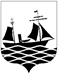 ДЕПАРТАМЕНТ ОБРАЗОВАНИЯ, КУЛЬТУРЫ И СПОРТА АДМИНИСТРАЦИИ Поронайского городского округа. Поронайск, ул. Октябрьская, 76, тел. 4-26-33, факс 4-23-19E-mail: poronaisk@mail.ru № Информация для выпускников 11 (12) классовУважаемые руководители!В целях организации профориентационной работы по педагогическим специальностям Департамент ОКиС информирует о контрольных цифрах приема по УГСН 44.00.00 Образование и педагогические науки на 2022-2023 учебный год в образовательных организациях высшего образования, находящихся в ведении Минпросвещения России.Просим проинформировать обучающихся старших классов, их родителей (законных представителей) и разместить на сайтах общеобразовательных организаций данную информацию.  Приложение: в электронном виде табл Excel.ВолодинаН.А.84243142319